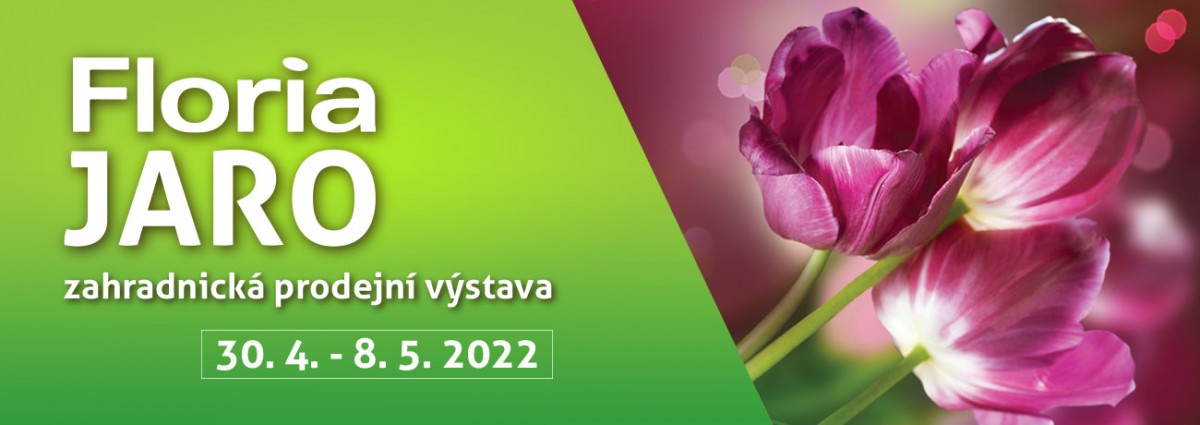 Obec Bílsko pořádá autobusový zájezdna 45. ročník tradiční celostátní prodejní zahradní výstavyFLORIA JARO 2022 Kroměříž45. ročník celostátní prodejní výstavy pro zahradníky a zahrádkáře proběhne na Výstavišti Floria Kroměříž. Tradiční zahradnická výstava svým návštěvníkům nabídne bohatý sortiment potřeb pro dům a zahradu, ale také nádherné květinové expozice, které jsou rok od roku nápaditější. V rámci Florie JARO 2022 si můžete pořídit nejrůznější potřeby pro dům a zahradu. Termín: 		sobota 7. května 2022 Cena: 		150,- Kč na osobu (děti do 15 let zdarma)Odjezd: 	 	8:00 hodin Bílsko u obchoduZávazné přihlášky podávejte na Obecním úřadě v Bílsku do 6.5.2022.